Муниципальное автономное дошкольное образовательное учреждение города Нижневартовска детский сад № 40 «Золотая рыбка»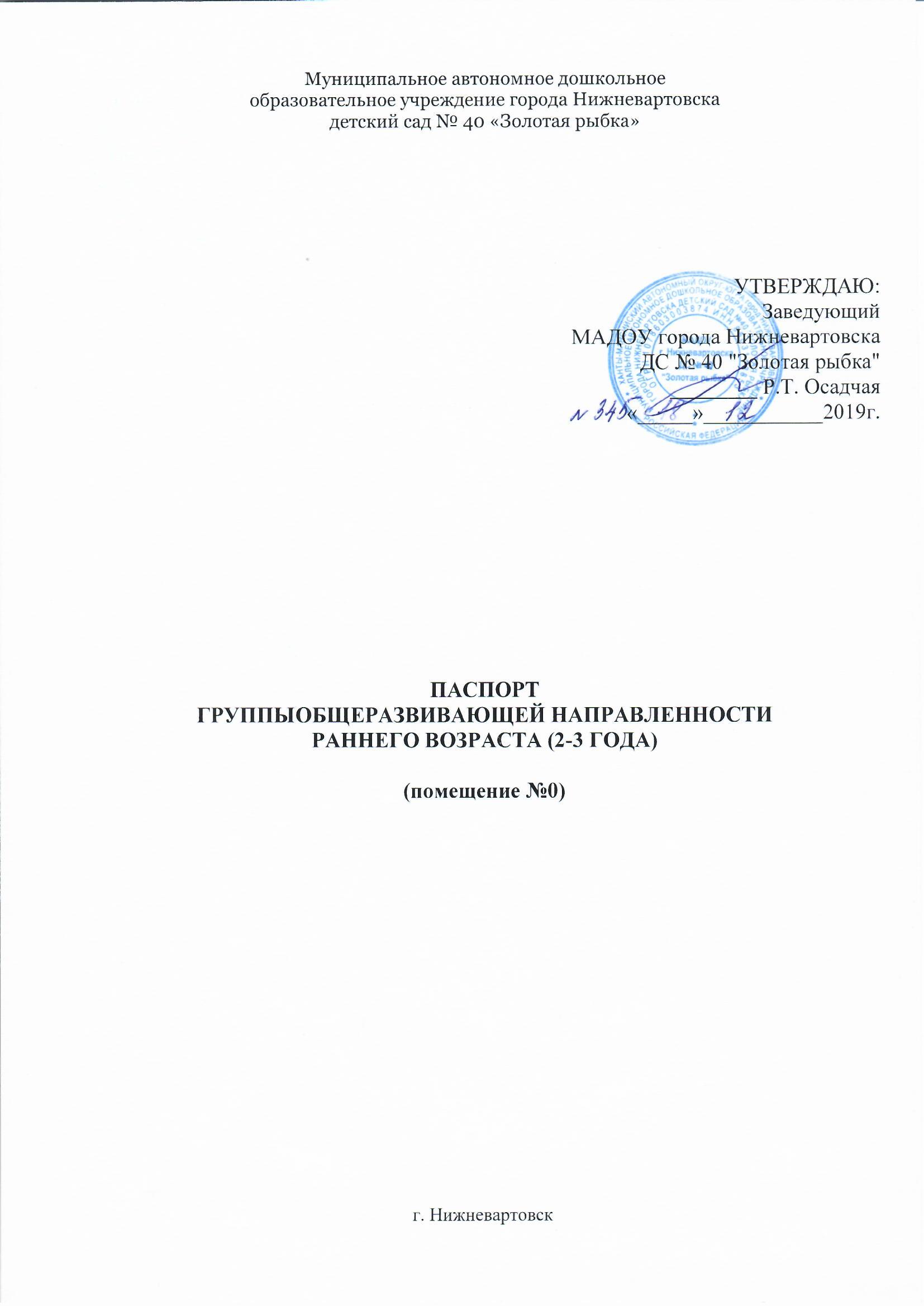 Паспорт  кабинета хореографиидля детей дошкольного возраста (3года-7лет)Нижневартовск Схема помещенияНаименование помещения: 	музыкальный кабинетМузыкальный руководители: Басова Т.А.Основной перечень оборудования, учебно-методических и игровых материалов№ п\пНаименование помещенияПлощадь (кв.м)1Кабинет хореографии50,1кв.м.№ п/пНаименование оборудования, учебно-методических и игровых материаловКол. нормКол. фактОписание (назначение, виды, разнообразие)ОборудованиеОборудованиеОборудованиеОборудованиеОборудование1Зеркало1 шт.1 шт.Для станка2Станок1 шт.1 шт.Для исполнения танцевальных упражнений3Электронное фортепиано1 шт.1 шт.Для аккомпанирования танцевальных движений4Вешалка1 шт.1 шт.Для костюмов5Колонка 1 шт.1 шт.Для музыкального сопровожденияКостюмыКостюмыКостюмыКостюмыКостюмы1Детский костюм «Гусар»1010Для исполнения танца2Детский костюм «Мушкетер»1010Для исполнения танца3Детский костюм «Бабочка»1212Для исполнения танца4Костюм детский «Кадриль» для девочек1212Для исполнения танца5Костюм детский «Кадриль» для мальчиков1212Для исполнения танца6Костюм детский «Русский богатырь» 1212Для исполнения танца7Костюм детский коралловый «Кукла Тутси» 66Для исполнения танца8Костюм детский сиреневый «Кукла Тутси» 66Для исполнения танца